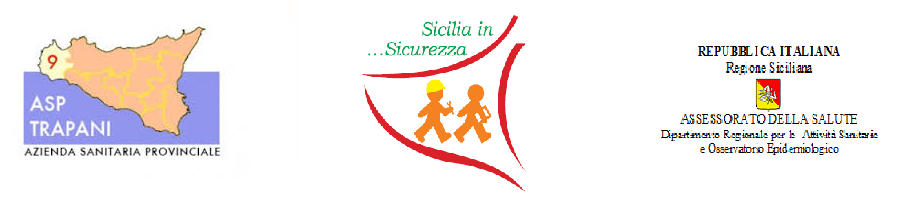 AZIENDA SANITARIA PROVINCIALE DI TRAPANIVIA MAZZINI, 1 -91100 TRAPANI – Cod. Fisc. 02363280815U.O.C:  Prevenzione e Sicurezza negli Ambienti di Lavoro “Dott. Gaspare Morsello”Via Amm. Staiti, 95 - 91100 Trapani -  0923/543009  FAX 0923/543045 @: spresal@asptrapani.it
Progetto Sicilia In…. SicurezzaFormazione rivolta al comparto Agricolo Lavoratori PRG1-SUB2  C - Destinatari: LavoratoriCORSO DI FORMAZIONE PER LAVORATORI SULLA SICUREZZA LUOGHI DI LAVORO COMPARTO AGRICOLTURA  (ai sensi del Decreto Regionale della Salute n 1619  del 08/08/2012, dell’art. 37 del Decreto Legislativo n° 81/2008 e dell’Accordo Stato Regioni del 21 dicembre 2011 n° 221 – Serie Generale n° 8 dell’11/01/2012)Sede:__________________ – _____________________Data _____________________ ore 12SCHEDA ISCRIZIONE CORSODATI DEL PARTECIPANTE AL CORSO:Cognome/nome ________________________________________________________________________________nato/a a _____________________________________________ prov. ______  il |___|___|___|___|___|___|___|___|residente nel Comune di _______________________________________________ prov. ___ CAP|__|__|__|__|__|via __________________________________________________________ n. _____ loc. ______________________tel. abitazione _______________ cell. ______________________________ e-mail __________________________tel. ________/______________________  fax ________/__________________  cell. _________________________Impresa ___________________________________________________________________________Sede legale ___________________________________via ___________________________n_______Datore di lavoro ________________________________________________________________________________nato/a a _____________________________________________ prov. ______  il |___|___|___|___|___|___|___|___|residente nel Comune di _______________________________________________ prov. ___ CAP|__|__|__|__|__|PEC _______________________@___________________e-mail ________________________@_______________Codice fiscale o partita IVA |__|__|__|__|__|__|__|__|__|__|__|__|__|__|__|__| Firma del partecipante _________________________Firma del Datore di lavoro _________________________Ai sensi dell’art. 13 del Decreto Legislativo 30.6.2003, n. 196, Le forniamo le seguenti indicazioni:i dai forniti verranno trattati esclusivamente con riferimento al procedimento per il quale ha presentato la documentazione;il trattamento sarà effettuato con supporto cartaceo e/o informatico;il conferimento di dati è obbligatorio per dar corso alla procedura di Suo interesse;titolare del trattamento è l’ Azienda Sanitaria Provinciale di Trapani;responsabile del trattamento è il dirigente dello S.PRE.S.A.L.;in ogni momento Lei potrà esercitare i suoi diritti nei confronti del titolare del trattamento, ai sensi dell’art. 7 del D.Lgs. 196/2003.Data _____________________________ AZIENDA SANITARIA PROVINCIALE DI TRAPANIVIA MAZZINI, 1 -91100 TRAPANI – Cod. Fisc. 02363280815U.O.C:  Prevenzione e Sicurezza negli Ambienti di Lavoro “Dott. Gaspare Morsello”Via Amm. Staiti, 95 - 91100 Trapani -  0923/543009  FAX 0923/543045 @: spresal@asptrapani.itProgetto Sicilia In…. SicurezzaFormazione rivolta al comparto Agricolo Lavoratori PRG1-SUB2  C - Destinatari: LavoratoriCORSO DI FORMAZIONE PER LAVORATORI(ai sensi del Decreto Regionale della Salute n 1619  del 08/08/2012, dell’art. 37 del Decreto Legislativo n° 81/2008 e dell’Accordo Stato Regioni del 21 dicembre 2011 n° 221 – Serie Generale n° 8 dell’11/01/2012)SCHEDA CONSEGNA MATERIALE DIDATTICO  e DPIAZIENDA SANITARIA PROVINCIALE DI TRAPANIVIA MAZZINI, 1 -91100 TRAPANI – Cod. Fisc. 02363280815U.O.C:  Prevenzione e Sicurezza negli Ambienti di Lavoro “Dott. Gaspare Morsello”Via Amm. Staiti, 95 - 91100 Trapani -  0923/543009  FAX 0923/543045 @: spresal@asptrapani.itProgetto Sicilia In…. SicurezzaFormazione rivolta al comparto Agricolo Lavoratori PRG1-SUB2  C - Destinatari: LavoratoriCORSO DI FORMAZIONE PER LAVORATORI(ai sensi del Decreto Regionale della Salute n 1619  del 08/08/2012, dell’art. 37 del Decreto Legislativo n° 81/2008 e dell’Accordo Stato Regioni del 21 dicembre 2011 n° 221 – Serie Generale n° 8 dell’11/01/2012)Sede:__________________ – _____________________Data _____________________ ore 12QUESTIONARIO DI VERIFICA APPRENDIMENTOQuesto test rappresenta la verifica finale e tende a valutare la preparazione acquisita da ciascun discente;Lo scritto si articola in 30 quesiti e per ciascuno di essi dovrà essere fornita una sola risposta;Ogni quesito vale un punto. Un quesito a cui non si risponde o si risponde in maniera errata sarà conteggiato 0 punti;La verifica si intende superata qualora si abbia riportato la sufficienzaNOME:__________________________________________________    Firma _______________________________Risultato test verifica ___________/______________Il sottoscrittoIl sottoscrittoDichiaradi aver ricevuto il seguente materiale (didattico, dispense didattiche e casco):Dichiaradi aver ricevuto il seguente materiale (didattico, dispense didattiche e casco):Dichiaradi aver ricevuto il seguente materiale (didattico, dispense didattiche e casco):Dichiaradi aver ricevuto il seguente materiale (didattico, dispense didattiche e casco):Dichiaradi aver ricevuto il seguente materiale (didattico, dispense didattiche e casco):Dichiaradi aver ricevuto il seguente materiale (didattico, dispense didattiche e casco):DATADATAN°N°ELENCO MATERIALEFIRMA  FIRMA  FIRMA  CASCOCARPETTA +PENNA+NOTESDATADATAN°N°ELENCO DISPENSEFIRMA  FIRMA  FIRMA  MATERIALE DIDATTICO SU CD